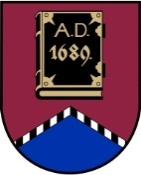 ALŪKSNES NOVADA PAŠVALDĪBAS DOMEReģistrācijas numurs 90000018622Dārza iela 11, Alūksne, Alūksnes novads, LV – 4301, tālruņi: 64381496, 29453047, e-pasts: dome@aluksne.lv, www.aluksne.lvA/S „SEB banka”, kods UNLALV2X, konts Nr.LV58UNLA0025004130335  SĒDES PROTOKOLSAlūksnē2023. gada 27. jūlijā 					                     	          		Nr. 9Atklāta kārtējā domes sēde sasaukta plkst.10.00, Dārza ielā 11, Alūksnē, Alūksnes novadā, zālē 1.stāvāSēdi sāk plkst.10.00, sēdi slēdz plkst.11.35Sēdi vada Alūksnes novada pašvaldības domes priekšsēdētājs Dzintars ADLERSSēdi protokolē Alūksnes novada pašvaldības Centrālās administrācijas domes sekretāre Everita BALANDESēdei tiek nodrošināta audiovizuālā tiešraideSēdē piedalās deputāti: Dzintars ADLERSArturs DUKULISAivars FOMINSArtūrs GRĪNBERGS		Verners KALĒJSMaruta KAULIŅA		- ierodas domes sēdē plkst.10.20Līga LANGRATE			Modris LAZDEKALNS			Ilze LĪVIŅA			Druvis MUCENIEKSModris RAČIKS			Jānis SADOVŅIKOVSLaimonis SĪPOLS					Druvis TOMSONSSēdē nepiedalās:Jānis SKULTE		- personisku iemeslu dēļSēdē dots vārds:Ingus BERKULIS	- izpilddirektorsDaiga JURSA	- Dzīvokļu komisijas priekšsēdētājaEvita ŅEDAIVODINA	- Centrālās administrācijas Finanšu nodaļas vadītājaMatīss PŪPOLS	- Centrālās administrācijas Juridiskās nodaļas juristsInese ZĪMELE-JAUNIŅA	- Centrālās administrācijas Plānošanas un attīstības  nodaļas vadītājaDarba kārtība:Izpilddirektora informācija. Par Alūksnes novada pašvaldības nekustamā īpašuma “Seda 2” - 7, Liepnā, Liepnas pagastā, Alūksnes novadā atsavināšanu.Par Alūksnes novada pašvaldības nekustamā īpašuma Helēnas ielā 28-38, Alūksnē, Alūksnes novadā atsavināšanu.Par nekustamā īpašuma “Cielaviņas”, Liepnā, Liepnas pagastā, Alūksnes novadā daļas  nodošanu bez atlīdzības valsts īpašumā.Par Investīciju plāna 2022.-2027. gadam aktualizēšanu.Par projektu “Pils ielas (posmā no Kolberģa ielas līdz Kalnadruvu ielai) pārbūve”.Par konceptuālu atbalstu plānoto projektu sagatavošanai.Par Dzīvokļu komisijas nolikumu.Par saistošo noteikumu Nr. 19/2023 “Par ēdināšanas pakalpojuma maksas atvieglojumiem Alūksnes novada pašvaldības izglītības iestādēs” izdošanu.Par saistošo noteikumu Nr. 20/2023 “Grozījumi Alūksnes novada pašvaldības domes 2023. gada 30. marta saistošajos noteikumos Nr. 3/2023 “Par maznodrošinātas mājsaimniecības ienākumu sliekšņa noteikšanu Alūksnes novadā” izdošanu.Par pašvaldības stipendijas piešķiršanu R.Teicim.Par maksas noteikšanu Dienas aprūpes centra “Saules stars” sociālajam pakalpojumam.Par maksas noteikšanu sociālajam pakalpojumam “Specializētās darbnīcas”.Par maksas noteikšanu Dienas aprūpes centra “Saules zaķi” sociālajam pakalpojumam.Par grozījumu Alūksnes novada pašvaldības domes 2014. gada 25. septembra lēmumā Nr. 365 “Par Alūksnes Sporta skolas sniegtajiem maksas pakalpojumiem”.Par ēdināšanas pakalpojuma maksu Alsviķu pirmsskolas izglītības iestādē “Saulīte”.Par grozījumiem Alūksnes novada pašvaldības domes 29.12.2022. lēmumā Nr. 478 “Par amata vietām un atlīdzību Alsviķu pirmsskolas izglītības iestādei “Saulīte””.Par līdzekļu izdalīšanu no budžeta līdzekļiem neparedzētiem gadījumiem pedagogu darba samaksas un valsts sociālās apdrošināšanas obligāto iemaksu palielinājumam.Par līdzekļu pārkārtošanu Ziemeru pamatskolai diagonālā pacēlāja iegādei.Par līdzekļu pārkārtošanu Ziemeru pamatskolai garderobes aprīkojuma iegādei.Par līdzekļu izdalīšanu no atsavināšanas procesā iegūtajiem līdzekļiem Alūksnes Sporta skolai.Par līdzekļu izdalīšanu no atsavināšanas procesā iegūtajiem līdzekļiem Alūksnes novada Kultūras centram.Par saistošo noteikumu Nr. 21/2023 “Par grozījumiem Alūksnes novada pašvaldības domes 2023. gada 30. marta saistošajos noteikumos Nr. 1/2023 “Par Alūksnes novada pašvaldības budžetu 2023. gadam”” izdošanu.Par grozījumiem Alūksnes novada pašvaldības domes 30.05.2022. lēmumā Nr. 228 “Par amata vietām un atlīdzību Alūksnes novada Sociālo lietu pārvaldei”.Par grozījumiem Alūksnes novada pašvaldības domes 30.05.2022. lēmumā Nr. 230 “Par amata vietām un atlīdzību Centrālajai administrācijai”.Par Alūksnes novada pašvaldības aģentūras “Spodra” direktoru.Izpilddirektora informācijaI.BERKULIS	sniedz atskaiti par darbu pašvaldībā (pielikumā uz 3 lapām).L.LANGRATE	interesējas par programmām, kurās pašvaldība izvēlas nepiedalīties.I.BERKULIS	informē par projektiem, kas tiek gatavoti iesniegšanai. Norāda, ka informāciju par pārējiem projektiem var sagatavot uz nākamo ziņojumu.L.LANGRATE	norāda, ka bija domājusi par investīcijām izglītības iestādēs, ilgstošā sociālā pakalpojuma noturības un publiskās ārtelpas attīstības programmu.I.BERKULIS	informē, ka pašvaldībā ir sagatavots projekts iesniegšanai programmā “Publiskās ārtelpas attīstība”. I.ZĪMELE-JAUNIŅA informē, ka pašvaldība gatavo projektu pieteikumus visām aktivitātēm, kuras atbilst Ministru kabineta noteikumiem. Dz.ADLERS	informē, ka pašvaldība nepiedalījās projektā par industriālo zonu izveidi novada teritorijā, kā arī iespējams, ka pašvaldības kapitālsabiedrība nepiedalīsies daudzdzīvokļu māju būvniecības programmā, kurā ir sarežģīti nosacījumi. Norāda, ka pašvaldība turpinās strādāt pie daudzdzīvokļu dzīvojamo māju teritorijas infrastruktūras izveides.Izsakās L.LANGRATE.M.KAULIŅA ierodas domes sēdē.Deputāti pieņem informāciju zināšanai.Par Alūksnes novada pašvaldības nekustamā īpašuma “Seda 2” - 7, Liepnā, Liepnas pagastā, Alūksnes novadā atsavināšanuZiņo: Dz.ADLERS (pielikumā lēmums uz 1 lapas). Atklāti balsojot, “par” – 13 (Dz.ADLERS, A.DUKULIS, A.FOMINS, A.GRĪNBERGS, V.KALĒJS, I.LĪVIŅA, L.LANGRATE, M.LAZDEKALNS, D.MUCENIEKS, M.RAČIKS, J.SADOVŅIKOVS, L.SĪPOLS, D.TOMSONS), “pret” – nav, “atturas” – nav,  Alūksnes novada dome nolemj:Apstiprināt lēmumu Nr. 213 (pielikumā uz 1 lapas).Par Alūksnes novada pašvaldības nekustamā īpašuma Helēnas ielā 28-38, Alūksnē, Alūksnes novadā atsavināšanuZiņo: Dz.ADLERS (pielikumā lēmums uz 1 lapas). Atklāti balsojot, “par” – 13 (Dz.ADLERS, A.DUKULIS, A.FOMINS, A.GRĪNBERGS, V.KALĒJS, I.LĪVIŅA, L.LANGRATE, M.LAZDEKALNS, D.MUCENIEKS, M.RAČIKS, J.SADOVŅIKOVS, L.SĪPOLS, D.TOMSONS), “pret” – nav, “atturas” – nav,  Alūksnes novada dome nolemj:Apstiprināt lēmumu Nr. 214 (pielikumā uz 1 lapas).Par nekustamā īpašuma “Cielaviņas”, Liepnā, Liepnas pagastā, Alūksnes novadā daļas  nodošanu bez atlīdzības valsts īpašumāZiņo: Dz.ADLERS (pielikumā lēmums uz 2 lapām un pielikums uz 1 lapas). M.KAULIŅA uzsāk darbu DVS “Namejs”.Atklāti balsojot, “par” – 14 (Dz.ADLERS, A.DUKULIS, A.FOMINS, A.GRĪNBERGS, V.KALĒJS, M.KAULIŅA, I.LĪVIŅA, L.LANGRATE, M.LAZDEKALNS, D.MUCENIEKS, M.RAČIKS, J.SADOVŅIKOVS, L.SĪPOLS, D.TOMSONS), “pret” – nav, “atturas” – nav,  Alūksnes novada dome nolemj:Apstiprināt lēmumu Nr. 215 (pielikumā uz 3 lapām).Par Investīciju plāna 2022.-2027. gadam aktualizēšanuZiņo: Dz.ADLERS (pielikumā lēmums uz 1 lapas un pielikums uz 1 lapas). L.LANGRATE	norāda, ka neredz pamatojumu finansējuma sadalījumam 75% un 25%. Jautā, vai projektā piedalās arī valsts ceļa posmā, kas ir ārpus pašvaldības ceļa.I.ZĪMELE-JAUNIŅA	atbild, ka pašvaldība ir saņēmusi Latvijas Pašvaldību savienības vēstuli par grozījumiem Ministru kabineta noteikumos. Norāda, ka, sazinoties ar grozījumu izstrādātāju,  tika ieteikts, iesniedzot projektu pieteikumu, likt finansējuma sadalījumu 75% pret 25%, lai pēc tam nebūtu jāmaina lēmums. Informē, ka, atbildot uz otro jautājumu – tiek slēgts līgums ar VSIA “Latvijas valsts ceļi”.Atklāti balsojot, “par” – 14 (Dz.ADLERS, A.DUKULIS, A.FOMINS, A.GRĪNBERGS, V.KALĒJS, M.KAULIŅA, I.LĪVIŅA, L.LANGRATE, M.LAZDEKALNS, D.MUCENIEKS, M.RAČIKS, J.SADOVŅIKOVS, L.SĪPOLS, D.TOMSONS), “pret” – nav, “atturas” – nav,  Alūksnes novada dome nolemj:Apstiprināt lēmumu Nr. 216 (pielikumā uz 2 lapām).Par projektu “Pils ielas (posmā no Kolberģa ielas līdz Kalnadruvu ielai) pārbūve”Ziņo: Dz.ADLERS (pielikumā lēmums uz 1 lapas). Atklāti balsojot, “par” – 14 (Dz.ADLERS, A.DUKULIS, A.FOMINS, A.GRĪNBERGS, V.KALĒJS, M.KAULIŅA, I.LĪVIŅA, L.LANGRATE, M.LAZDEKALNS, D.MUCENIEKS, M.RAČIKS, J.SADOVŅIKOVS, L.SĪPOLS, D.TOMSONS), “pret” – nav, “atturas” – nav,  Alūksnes novada dome nolemj:Apstiprināt lēmumu Nr. 217 (pielikumā uz 1 lapas).Par konceptuālu atbalstu plānoto projektu sagatavošanaiZiņo: Dz.ADLERS (pielikumā lēmums uz 1 lapas). M.LAZDEKALNS	jautā, kāda ir  vārda “konceptuāli” nozīme šī lēmuma kontekstā.Dz.ADLERS	atbild, ka tas nozīmē vispārīgi informēt domi par mērķiem. M.LAZDEKALNS	uzskata, ka, ja tiek lemts par konkrētiem objektiem, tad vārds konceptuāli neiederas. Norāda, ka, ja dome plāno atbalstīt šos projektus, tad lēmuma projektam vajadzētu saukties “Par atbalstu projektu sagatavošanai”. Informē, ka par lēmuma projekta 1.1. punktu nav pretenziju. Uzskata, ka ir daudz aktuālākas ielas, ko sakārtot, nekā attīstīt jaunas teritorijas.Dz.ADLERS	atbild, ka šis finansējums ir paredzēts atbalstam uzņēmējdarbībai un jaunu darba vietu radīšanai. M.LAZDEKALNS uzdod jautājumu, kāpēc vienā lēmuma projektā ir iekļautas divas atšķirīgas programmas, Dz.ADLERS sniedz atbildi.M.LAZDEKALNS norāda uz pašvaldības attieksmi pret potenciālajiem interesentiem.D.TOMSONS, I.ZĪMELE-JAUNIŅA sniedz atbildi par informācijas pieejamību. Izsakās Dz.ADLERS par pašvaldības darbu un informācijas pieejamību.V.KALĒJS	piekrīt, ka projekts ir labs, bet norāda, ka  mulsina lēmuma projekta otrā daļa. Jautā, kāpēc atbalstu no pašvaldības saņem tikai pieci vai  seši uzņēmēji. Dz.ADLERS	paskaidro, ka atbalstīt var tos uzņēmējus, kas sniedz apliecinājumus par investīcijām un jaunu darba vietu radīšanu. D.TOMSONS	atgādina, ka pašvaldība ir radījusi arī citas iespējas (Alūksnes lauku partnerība, Biznesa inkubators), kur var  iesaistīties uzņēmēji un pretendēt uz dažādu atbalstu saņemšanu. Izsakās V.KALĒJS, Dz.ADLERS. L.LANGRATE	piekrīt, ka ceļš uz Mālupes pansionātu ir jāsakārto, bet norāda, ka par pārējiem projektiem nav pārliecības. Uzskata, ka ir jāsakārto Alūksnes pansionāts.Dz.ADLERS	atkārto, ka finansējumu, kas paredzēts uzņēmējdarbībai, nevar ieguldīt sociālās nozares funkcijās. Izsakās L.LANGRATE.A.DUKULIS	informē, ka lēmuma projekta pirmo daļu atbalsta, bet par otro daļu “atturas”.V.KALĒJS	informē, ka rīkosies tāpat kā A.DUKULIS.Atklāti balsojot, “par” – 10 (Dz.ADLERS, A.FOMINS, A.GRĪNBERGS, M.KAULIŅA, I.LĪVIŅA, D.MUCENIEKS, M.RAČIKS, J.SADOVŅIKOVS, L.SĪPOLS, D.TOMSONS), “pret” – nav, “atturas” – 3 (A.DUKULIS,   L.LANGRATE, V.KALĒJS),  balsojumā nepiedalās – 1 (M.LAZDEKALNS),Alūksnes novada dome nolemj:Apstiprināt lēmumu Nr. 218 (pielikumā uz 1 lapas).Par Dzīvokļu komisijas nolikumuZiņo: Dz.ADLERS (pielikumā lēmums uz 1 lapas un Dzīvokļu komisijas nolikums uz 3 lapām). Dz.ADLERS	informē, ka saņemts L.LANGRATES priekšlikums šādā redakcijā:  “1.4.punktu svītrot”.L.LANGRATE sniedz skaidrojumu iesniegtajam priekšlikumam. Izsakās D.JURSA.	Dz.ADLERS	aicina balsot par priekšlikumu, to neatbalstot.Atklāti balsojot, “par” – 6 (A.DUKULIS, A.GRĪNBERGS, V.KALĒJS, L.LANGRATE, M.LAZDEKALNS,  D.MUCENIEKS),  “pret” – 8 (Dz.ADLERS, A.FOMINS, M.KAULIŅA, I.LĪVIŅA,  M.RAČIKS, J.SADOVŅIKOVS, L.SĪPOLS, D.TOMSONS), “atturas” – nav,  Alūksnes novada dome nolemj:Noraidīt priekšlikumu.Dz.ADLERS	informē, ka saņemts L.LANGRATES priekšlikums šādā redakcijā:  “1.1.punktu izteikt: Dzīvokļu komisija (turpmāk – Komisija) ir Alūksnes novada pašvaldības domes izveidota institūcija, kas realizē – pašvaldības funkciju – sniegt iedzīvotājiem palīdzību mājokļa jautājumu risināšanā, atbilstoši Alūksnes novada pašvaldības 26.04.2018. gada noteikumiem Nr. 7/2018 “Par palīdzību dzīvokļa jautājumu risināšanā Alūksnes novadā””.L.LANGRATE sniedz skaidrojumu iesniegtajam priekšlikumam. Izsakās D.JURSA, M.PŪPOLS, M.KAULIŅA.	Dz.ADLERS	aicina balsot par priekšlikumu, to neatbalstot.Atklāti balsojot, “par” – 6 (A.DUKULIS, A.GRĪNBERGS, V.KALĒJS, L.LANGRATE, M.LAZDEKALNS,  D.MUCENIEKS),  “pret” – 8 (Dz.ADLERS, A.FOMINS, M.KAULIŅA, I.LĪVIŅA,  M.RAČIKS, J.SADOVŅIKOVS, L.SĪPOLS, D.TOMSONS), “atturas” – nav,  Alūksnes novada dome nolemj:Noraidīt priekšlikumu.Dz.ADLERS	informē, ka tiek izskatīts nākamais L.LANGRATES priekšlikums. L.LANGRATE informē, ka ir priekšlikums nolikuma 2.2.7.punktu izteikt: “Komisija, pēc Pašvaldības domes pieprasījuma, bet ne retāk kā reizi gadā, sagatavo un sniedz pārskatu par savu darbu.”Izsakās D.JURSA.Dz.ADLERS	aicina balsot par priekšlikumu, to neatbalstot.Atklāti balsojot, “par” – 6 (A.DUKULIS, A.GRĪNBERGS, V.KALĒJS, L.LANGRATE, M.LAZDEKALNS,  D.MUCENIEKS),  “pret” – 8 (Dz.ADLERS, A.FOMINS, M.KAULIŅA, I.LĪVIŅA,  M.RAČIKS, J.SADOVŅIKOVS, L.SĪPOLS, D.TOMSONS), “atturas” – nav,  Alūksnes novada dome nolemj:Noraidīt priekšlikumu.L.LANGRATE	informē, ka ir priekšlikums noteikumus papildināt ar punktu: “2.2.8.1. uzturēt un aktualizēt Pašvaldībai piederošo brīvo, dzīvošanai derīgo dzīvokļu uzskaiti, pamatojoties uz pašvaldības dzīvojamā fonda apsaimniekotāja sniegtajām ziņām.”Dz.ADLERS		aicina balsot par priekšlikumu, to neatbalstot.Atklāti balsojot, “par” – 6 (A.DUKULIS, A.GRĪNBERGS, V.KALĒJS, L.LANGRATE, M.LAZDEKALNS,  D.MUCENIEKS),  “pret” – 8 (Dz.ADLERS, A.FOMINS, M.KAULIŅA, I.LĪVIŅA,  M.RAČIKS, J.SADOVŅIKOVS, L.SĪPOLS, D.TOMSONS), “atturas” – nav,  Alūksnes novada dome nolemj:Noraidīt priekšlikumu.Dz.ADLERS	informē, ka ir saņemts M.LAZDEKALNA priekšlikums:  “1.1.punkta trešo daļu izteikt sekojoši: “sniegt Alūksnes novadā deklarētajiem iedzīvotājiem palīdzību mājokļa jautājumu risināšanā”.”M.LAZDEKALNS sniedz skaidrojumu iesniegtajam priekšlikumam. Izsakās Dz.ADLERS, D.JURSA, L.LANGRATE, D.TOMSONS.Dz.ADLERS		aicina balsot par priekšlikumu, to neatbalstot.Atklāti balsojot, “par” – 6 (A.DUKULIS, A.GRĪNBERGS, V.KALĒJS, L.LANGRATE, M.LAZDEKALNS,  D.MUCENIEKS),  “pret” – 8 (Dz.ADLERS, A.FOMINS, M.KAULIŅA, I.LĪVIŅA,  M.RAČIKS, J.SADOVŅIKOVS, L.SĪPOLS, D.TOMSONS), “atturas” – nav,  Alūksnes novada dome nolemj:Noraidīt priekšlikumu.Dz.ADLERS	aicina balsot par sagatavoto lēmumu projektu.Atklāti balsojot, “par” – 10 (Dz.ADLERS, A.FOMINS, V.KALĒJS, M.KAULIŅA, I.LĪVIŅA, L.LANGRATE, M.RAČIKS, J.SADOVŅIKOVS, L.SĪPOLS, D.TOMSONS), “pret” – nav, “atturas” – 4 (A.DUKULIS, A.GRĪNBERGS, M.LAZDEKALNS, D.MUCENIEKS),Alūksnes novada dome nolemj:Apstiprināt lēmumu Nr. 219 (pielikumā uz 4 lapām).Par saistošo noteikumu Nr. 19/2023 “Par ēdināšanas pakalpojuma maksas atvieglojumiem Alūksnes novada pašvaldības izglītības iestādēs” izdošanuZiņo: Dz.ADLERS (pielikumā lēmums uz 1 lapas un saistošie noteikumi ar paskaidrojuma rakstu uz 6 lapām). Izsakās L.LANGRATE par pašvaldības atbalsta apmēru.Atklāti balsojot, “par” – 14 (Dz.ADLERS, A.DUKULIS, A.FOMINS, A.GRĪNBERGS, V.KALĒJS, M.KAULIŅA, I.LĪVIŅA, L.LANGRATE, M.LAZDEKALNS, D.MUCENIEKS, M.RAČIKS, J.SADOVŅIKOVS, L.SĪPOLS, D.TOMSONS), “pret” – nav, “atturas” – nav,  Alūksnes novada dome nolemj:Apstiprināt lēmumu Nr. 220 (pielikumā uz 7 lapām).Par saistošo noteikumu Nr. 20/2023 “Grozījumi Alūksnes novada pašvaldības domes 2023. gada 30. marta saistošajos noteikumos Nr.3/2023 “Par maznodrošinātas mājsaimniecības ienākumu sliekšņa noteikšanu Alūksnes novadā” izdošanuZiņo: Dz.ADLERS (pielikumā lēmums uz 1 lapas un saistošie noteikumi ar paskaidrojuma rakstu uz 3 lapām). Atklāti balsojot, “par” – 14 (Dz.ADLERS, A.DUKULIS, A.FOMINS, A.GRĪNBERGS, V.KALĒJS, M.KAULIŅA, I.LĪVIŅA, L.LANGRATE, M.LAZDEKALNS, D.MUCENIEKS, M.RAČIKS, J.SADOVŅIKOVS, L.SĪPOLS, D.TOMSONS), “pret” – nav, “atturas” – nav,  Alūksnes novada dome nolemj:Apstiprināt lēmumu Nr. 221 (pielikumā uz 4 lapām).Par pašvaldības stipendijas piešķiršanu R.TeicimZiņo: Dz.ADLERS (pielikumā lēmums uz 1 lapas). Atklāti balsojot, “par” – 14 (Dz.ADLERS, A.DUKULIS, A.FOMINS, A.GRĪNBERGS, V.KALĒJS, M.KAULIŅA, I.LĪVIŅA, L.LANGRATE, M.LAZDEKALNS, D.MUCENIEKS, M.RAČIKS, J.SADOVŅIKOVS, L.SĪPOLS, D.TOMSONS), “pret” – nav, “atturas” – nav,  Alūksnes novada dome nolemj:Apstiprināt lēmumu Nr. 222 (pielikumā uz 1 lapas).Par maksas noteikšanu Dienas aprūpes centra “Saules stars” sociālajam pakalpojumamZiņo: Dz.ADLERS (pielikumā lēmums uz 1 lapas). Atklāti balsojot, “par” – 14 (Dz.ADLERS, A.DUKULIS, A.FOMINS, A.GRĪNBERGS, V.KALĒJS, M.KAULIŅA, I.LĪVIŅA, L.LANGRATE, M.LAZDEKALNS, D.MUCENIEKS, M.RAČIKS, J.SADOVŅIKOVS, L.SĪPOLS, D.TOMSONS), “pret” – nav, “atturas” – nav,  Alūksnes novada dome nolemj:Apstiprināt lēmumu Nr. 223 (pielikumā uz 1 lapas).Par maksas noteikšanu sociālajam pakalpojumam “Specializētās darbnīcas”Ziņo: Dz.ADLERS (pielikumā lēmums uz 1 lapas). Atklāti balsojot, “par” – 14 (Dz.ADLERS, A.DUKULIS, A.FOMINS, A.GRĪNBERGS, V.KALĒJS, M.KAULIŅA, I.LĪVIŅA, L.LANGRATE, M.LAZDEKALNS, D.MUCENIEKS, M.RAČIKS, J.SADOVŅIKOVS, L.SĪPOLS, D.TOMSONS), “pret” – nav, “atturas” – nav,  Alūksnes novada dome nolemj:Apstiprināt lēmumu Nr. 224 (pielikumā uz 1 lapas).Par maksas noteikšanu Dienas aprūpes centra “Saules zaķi” sociālajam pakalpojumamZiņo: Dz.ADLERS (pielikumā lēmums uz 1 lapas). Izsakās L.LANGRATE. Atklāti balsojot, “par” – 14 (Dz.ADLERS, A.DUKULIS, A.FOMINS, A.GRĪNBERGS, V.KALĒJS, M.KAULIŅA, I.LĪVIŅA, L.LANGRATE, M.LAZDEKALNS, D.MUCENIEKS, M.RAČIKS, J.SADOVŅIKOVS, L.SĪPOLS, D.TOMSONS), “pret” – nav, “atturas” – nav,  Alūksnes novada dome nolemj:Apstiprināt lēmumu Nr. 225 (pielikumā uz 1 lapas).Par grozījumu Alūksnes novada pašvaldības domes 2014. gada 25. septembra lēmumā Nr. 365 “Par Alūksnes Sporta skolas sniegtajiem maksas pakalpojumiem”Ziņo: Dz.ADLERS (pielikumā lēmums uz 1 lapas). Atklāti balsojot, “par” – 14 (Dz.ADLERS, A.DUKULIS, A.FOMINS, A.GRĪNBERGS, V.KALĒJS, M.KAULIŅA, I.LĪVIŅA, L.LANGRATE, M.LAZDEKALNS, D.MUCENIEKS, M.RAČIKS, J.SADOVŅIKOVS, L.SĪPOLS, D.TOMSONS), “pret” – nav, “atturas” – nav,  Alūksnes novada dome nolemj:Apstiprināt lēmumu Nr. 226 (pielikumā uz 1 lapas).Par ēdināšanas pakalpojuma maksu Alsviķu pirmsskolas izglītības iestādē “Saulīte”Ziņo: Dz.ADLERS (pielikumā lēmums uz 2 lapām). Atklāti balsojot, “par” – 14 (Dz.ADLERS, A.DUKULIS, A.FOMINS, A.GRĪNBERGS, V.KALĒJS, M.KAULIŅA, I.LĪVIŅA, L.LANGRATE, M.LAZDEKALNS, D.MUCENIEKS, M.RAČIKS, J.SADOVŅIKOVS, L.SĪPOLS, D.TOMSONS), “pret” – nav, “atturas” – nav,  Alūksnes novada dome nolemj:Apstiprināt lēmumu Nr. 227 (pielikumā uz 2 lapām).Par grozījumiem Alūksnes novada pašvaldības domes 29.12.2022. lēmumā Nr.478 “Par amata vietām un atlīdzību Alsviķu pirmsskolas izglītības iestādei “Saulīte””Ziņo: Dz.ADLERS (pielikumā lēmums uz 2 lapām). Atklāti balsojot, “par” – 14 (Dz.ADLERS, A.DUKULIS, A.FOMINS, A.GRĪNBERGS, V.KALĒJS, M.KAULIŅA, I.LĪVIŅA, L.LANGRATE, M.LAZDEKALNS, D.MUCENIEKS, M.RAČIKS, J.SADOVŅIKOVS, L.SĪPOLS, D.TOMSONS), “pret” – nav, “atturas” – nav,  Alūksnes novada dome nolemj:Apstiprināt lēmumu Nr. 228 (pielikumā uz 2 lapām).Par līdzekļu izdalīšanu no budžeta līdzekļiem neparedzētiem gadījumiem pedagogu darba samaksas  un valsts sociālās apdrošināšanas obligāto iemaksu palielinājumamZiņo: Dz.ADLERS (pielikumā lēmums uz 1 lapas un pielikums uz 1 lapas). Atklāti balsojot, “par” – 14 (Dz.ADLERS, A.DUKULIS, A.FOMINS, A.GRĪNBERGS, V.KALĒJS, M.KAULIŅA, I.LĪVIŅA, L.LANGRATE, M.LAZDEKALNS, D.MUCENIEKS, M.RAČIKS, J.SADOVŅIKOVS, L.SĪPOLS, D.TOMSONS), “pret” – nav, “atturas” – nav,  Alūksnes novada dome nolemj:Apstiprināt lēmumu Nr. 229 (pielikumā uz 2 lapām).Par līdzekļu pārkārtošanu Ziemeru pamatskolai diagonālā pacēlāja iegādeiZiņo: Dz.ADLERS (pielikumā lēmums uz 1 lapas). Atklāti balsojot, “par” – 14 (Dz.ADLERS, A.DUKULIS, A.FOMINS, A.GRĪNBERGS, V.KALĒJS, M.KAULIŅA, I.LĪVIŅA, L.LANGRATE, M.LAZDEKALNS, D.MUCENIEKS, M.RAČIKS, J.SADOVŅIKOVS, L.SĪPOLS, D.TOMSONS), “pret” – nav, “atturas” – nav,  Alūksnes novada dome nolemj:Apstiprināt lēmumu Nr. 230 (pielikumā uz 1 lapas).Par līdzekļu pārkārtošanu Ziemeru pamatskolai garderobes aprīkojuma iegādeiZiņo: Dz.ADLERS (pielikumā lēmums uz 1 lapas). Uzdod jautājumu L.LANGRATE, atbild Dz.ADLERS.Atklāti balsojot, “par” – 14 (Dz.ADLERS, A.DUKULIS, A.FOMINS, A.GRĪNBERGS, V.KALĒJS, M.KAULIŅA, I.LĪVIŅA, L.LANGRATE, M.LAZDEKALNS, D.MUCENIEKS, M.RAČIKS, J.SADOVŅIKOVS, L.SĪPOLS, D.TOMSONS), “pret” – nav, “atturas” – nav,  Alūksnes novada dome nolemj:Apstiprināt lēmumu Nr. 231 (pielikumā uz 1 lapas).Par līdzekļu izdalīšanu no atsavināšanas procesā iegūtajiem līdzekļiem  Alūksnes Sporta skolaiZiņo: Dz.ADLERS (pielikumā lēmums uz 1 lapas). L.LANGRATE	jautā, vai finansējumu nevarēja piešķirt no budžeta sadaļas “Atbalsts jaunajiem sportistiem”. E.ŅEDAIVODINA	atbild, ka tas ir paredzēts naudas balvām, kas ir Izglītības pārvaldes budžetā. Atklāti balsojot, “par” – 14 (Dz.ADLERS, A.DUKULIS, A.FOMINS, A.GRĪNBERGS, V.KALĒJS, M.KAULIŅA, I.LĪVIŅA, L.LANGRATE, M.LAZDEKALNS, D.MUCENIEKS, M.RAČIKS, J.SADOVŅIKOVS, L.SĪPOLS, D.TOMSONS), “pret” – nav, “atturas” – nav,  Alūksnes novada dome nolemj:Apstiprināt lēmumu Nr. 232 (pielikumā uz 1 lapas).Par līdzekļu izdalīšanu no atsavināšanas procesā iegūtajiem līdzekļiem  Alūksnes novada Kultūras centramZiņo: Dz.ADLERS (pielikumā lēmums uz 1 lapas). Atklāti balsojot, “par” – 14 (Dz.ADLERS, A.DUKULIS, A.FOMINS, A.GRĪNBERGS, V.KALĒJS, M.KAULIŅA, I.LĪVIŅA, L.LANGRATE, M.LAZDEKALNS, D.MUCENIEKS, M.RAČIKS, J.SADOVŅIKOVS, L.SĪPOLS, D.TOMSONS), “pret” – nav, “atturas” – nav,  Alūksnes novada dome nolemj:Apstiprināt lēmumu Nr. 233 (pielikumā uz 1 lapas).Par saistošo noteikumu Nr.21/2023 “Par grozījumiem Alūksnes novada pašvaldības domes 2023. gada 30. marta saistošajos noteikumos Nr. 1/2023 “Par Alūksnes novada pašvaldības budžetu 2023. gadam”” izdošanuZiņo: Dz.ADLERS (pielikumā lēmums uz 1 lapas un saistošie noteikumi ar pielikumiem uz 29 lapām). Uzdod jautājumus L.LANGRATE, A.DUKULIS, atbild E.ŅEDAIVODINA.Atklāti balsojot, “par” – 9 (Dz.ADLERS, A.FOMINS, V.KALĒJS, M.KAULIŅA, I.LĪVIŅA, M.RAČIKS, J.SADOVŅIKOVS, L.SĪPOLS, D.TOMSONS), “pret” – nav, “atturas” – 5 (A.DUKULIS,  A.GRĪNBERGS, L.LANGRATE, M.LAZDEKALNS, D.MUCENIEKS),Alūksnes novada dome nolemj:Apstiprināt lēmumu Nr. 234 (pielikumā uz 30 lapām).Par grozījumiem Alūksnes novada pašvaldības domes 30.05.2022. lēmumā Nr. 228 “Par amata vietām un atlīdzību Alūksnes novada Sociālo lietu pārvaldei”Ziņo: Dz.ADLERS (pielikumā lēmums uz 1 lapas). Atklāti balsojot, “par” – 14 (Dz.ADLERS, A.DUKULIS, A.FOMINS, A.GRĪNBERGS, V.KALĒJS, M.KAULIŅA, I.LĪVIŅA, L.LANGRATE, M.LAZDEKALNS, D.MUCENIEKS, M.RAČIKS, J.SADOVŅIKOVS, L.SĪPOLS, D.TOMSONS), “pret” – nav, “atturas” – nav,  Alūksnes novada dome nolemj:Apstiprināt lēmumu Nr. 235 (pielikumā uz 1 lapas).Par grozījumiem Alūksnes novada pašvaldības domes 30.05.2022. lēmumā Nr.230 “Par amata vietām un atlīdzību Centrālajai administrācijai”Ziņo: Dz.ADLERS (pielikumā lēmums uz 2 lapām). L.LANGRATE	norāda, ka Sociālo lietu pārvaldē atlīdzība joprojām neatbilst ieteiktam apmēram.Dz.ADLERS	informē, ka pie pašvaldības algu nolikuma vēl atgriezīsies. Norāda, ka Grāmatvedībā tiek samazināts amatu vietu skaits, tāpēc izvērtēts arī atalgojuma pieaugums.A.DUKULIS	izsaka pateicību, ka ir pievienots darbinieku izvērtējums. Iesaka pārējām nodaļām turpmāk arī to pievienot. Atklāti balsojot, “par” – 14 (Dz.ADLERS, A.DUKULIS, A.FOMINS, A.GRĪNBERGS, V.KALĒJS, M.KAULIŅA, I.LĪVIŅA, L.LANGRATE, M.LAZDEKALNS, D.MUCENIEKS, M.RAČIKS, J.SADOVŅIKOVS, L.SĪPOLS, D.TOMSONS), “pret” – nav, “atturas” – nav,  Alūksnes novada dome nolemj:Apstiprināt lēmumu Nr. 236 (pielikumā uz 1 lapām).Par Alūksnes novada pašvaldības aģentūras “Spodra” direktoruZiņo: Dz.ADLERS (pielikumā lēmums uz 1 lapas). Atklāti balsojot, “par” – 14 (Dz.ADLERS, A.DUKULIS, A.FOMINS, A.GRĪNBERGS, V.KALĒJS, M.KAULIŅA, I.LĪVIŅA, L.LANGRATE, M.LAZDEKALNS, D.MUCENIEKS, M.RAČIKS, J.SADOVŅIKOVS, L.SĪPOLS, D.TOMSONS), “pret” – nav, “atturas” – nav,  Alūksnes novada dome nolemj:Apstiprināt lēmumu Nr. 237 (pielikumā uz 1 lapas).Sēdes ziņojumi, priekšlikumi, komentāri, diskusijas atspoguļoti sēdes audiovizuālajā  ierakstā.Sēde slēgta plkst. 11.30Sēdes protokols parakstīts 2023. gada 28. jūlijā.Sēdi vadīja 									Dz.ADLERSSēdi protokolēja								E.BALANDE